A LEVEL TEXTILESY11 SUMMER WORK JOURNAL DEADLINE: September 2022Please bring your journal in with you to your first lesson. This will be assessed work.Over summer you are going to be producing a journal showcasing different creative skills, ideas and subject knowledge. Use this as an opportunity to show your strengths and convey who you are as a textile artist before starting the course. This journal will let your teacher know what your area of interest is, technical skills you have and your intentions for after sixth form. TASKPlease use a small sketchbook for your journal, I recommend sizes A5/A4. If this isn’t accessible for you then you could document your work and display it on a PowerPoint instead.Each section of your journal will be worth points, the more work you do and the harder the task the more points it will be worth. Consider how you are presenting the journal, this will give your teacher an idea of your ability to layout a sketchbook (please look at the examples for inspiration). Your journal should go in order of the tasks below.[5 points] To begin your journal introduce yourself! Who are you? Where did you go to school before BSF? What are your goals after studying A-Levels? [5 points] Produce a moodboard of 10 images showcasing your interests within textile design, think about what you are excited to try at A Level and what area you want to focus on. This could include styles, mediums, artists, designers, brands or other forms of inspiration. [10 points] Create a small outcome in a skill that you think is your strength, this could be drawing, sewing, embroidery, crochet, weaving etc. The subject can be anything you like![20 points] Select an artist who you find inspiring and produce a piece of work either directly copied or inspired by them.[20 points] Take photos of textures, shapes and patterns. Display these images in your sketchbook, select the strongest or most interesting image and draw/paint from it. [40 points] Select a medium that challenges you and you are not comfortable with, to finish off your journal create an outcome using this. Once you are done, write a short reflection considering what you think went well or you could improve on next time. A LEVEL TEXTILESJOURNAL EXAMPLES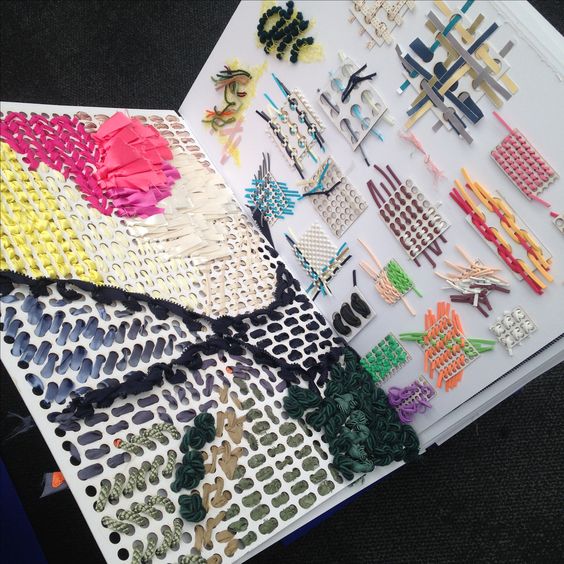 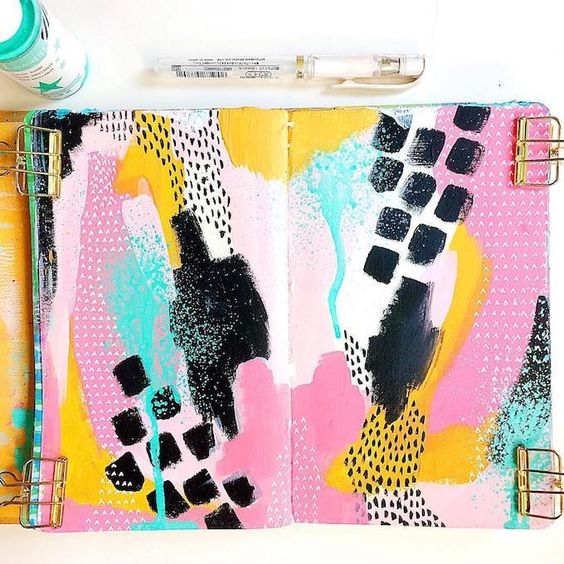 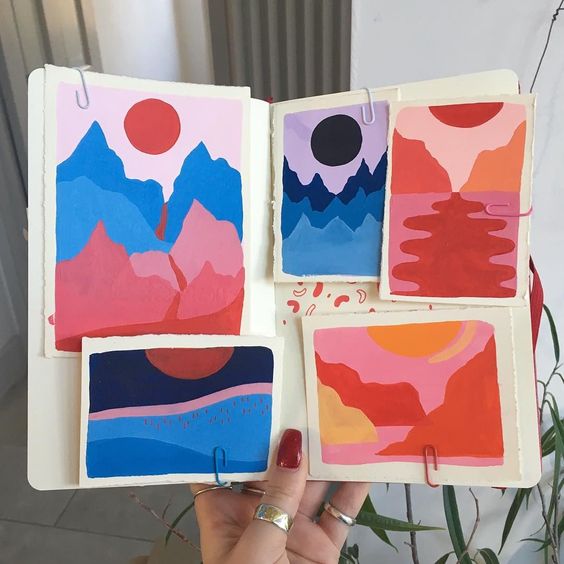 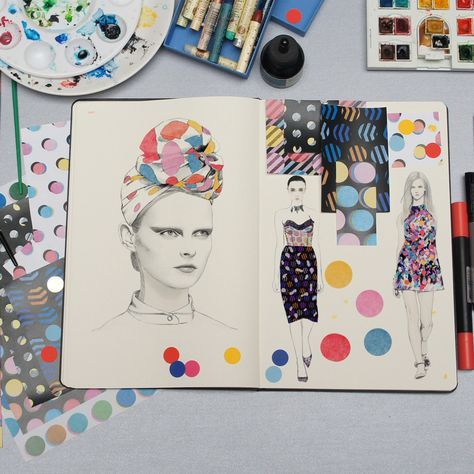 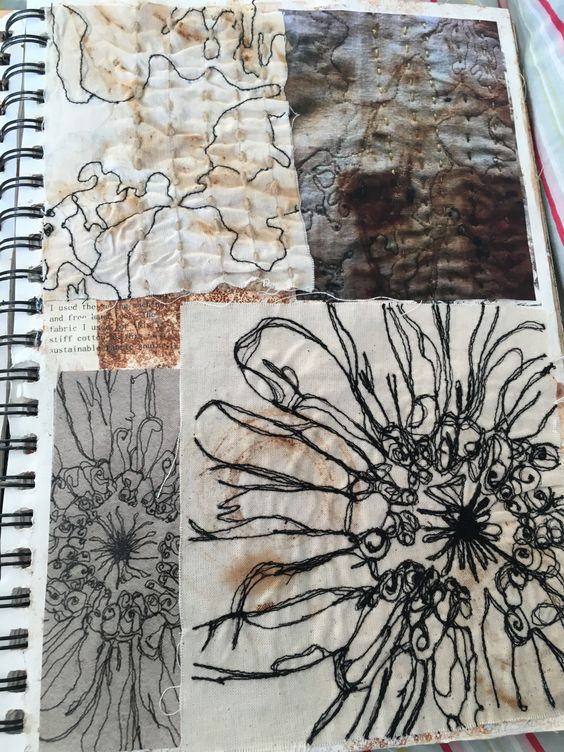 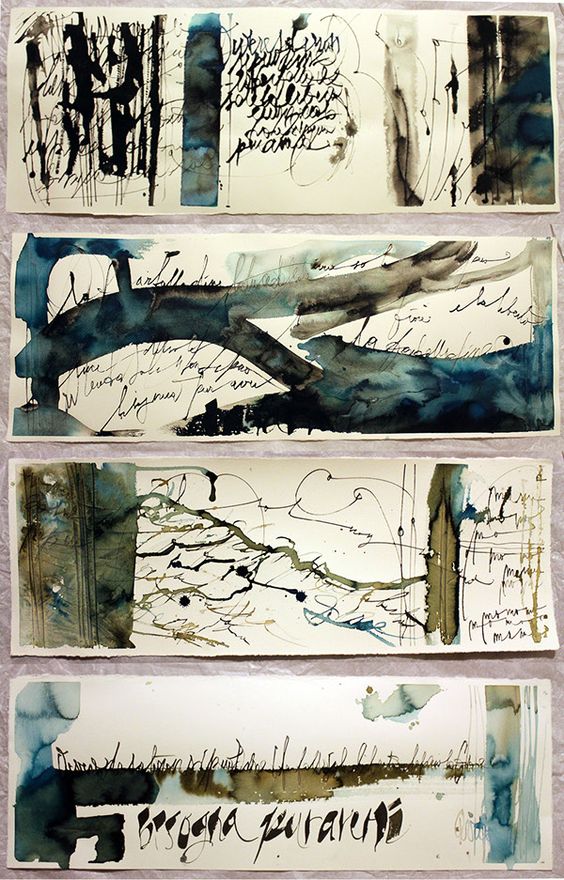 